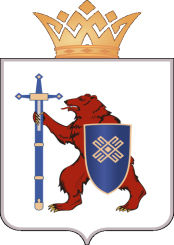 ПРИКАЗ« 30 »  декабря 2021   г.						№  О признании утратившим силу приказа ГБУ РМЭ "Медведевская ЦРБ" от 21 апреля 2017 г. № 182В связи с изданием приказа ГБУ РМЭ "Медведевская ЦРБ" от 30 декабря 2021 г. № 399 "Об организации работы по противодействию коррупции в ГБУ РМЭ "Медведевская ЦРБ"п р и к а з ы в а ю:Признать утратившим силу приказ ГБУ РМЭ "Медведевская ЦРБ" от 21 апреля 2017 г. № 182 "Об утверждении кодекса профессиональной этики и служебного поведения работников государственного бюджетного учреждения Республики Марий Эл "Медведевская центральная районная больница" (ГБУ РМЭ" Медведевская ЦРБ")".Главный врач					                                   А.В. Шахтарин Исп. Королева Т.Е.С приказом от  30.12.2021 года  № ____"О признании утратившим силу приказа ГБУ РМЭ "Медведевская ЦРБ" от 21 апреля 2017 г. № 182"ознакомлены:Т.Е. КоролеваИ.Е.ПетроваТ.А.Кудинова И.В. КостылеваК.С.ПлотниковаЕ.Л.КосульниковаЕ.С.ФедороваМАРИЙ ЭЛ РЕСПУБЛИКЫНТАЗАЛЫК АРАЛЫМЕМИНИСТЕРСТВЕМарий Эл Республикын«МЕДВЕДЕВО РАЙОНЫСОРÿДÖ ЭМЛЫМВЕР»кугыжаныш бюджет тöнежшеМИНИСТЕРСТВОЗДРАВООХРАНЕНИЯРЕСПУБЛИКИ МАРИЙ ЭЛГосударственное бюджетное учреждение Республики Марий Эл«МЕДВЕДЕВСКАЯ ЦЕНТРАЛЬНАЯ РАЙОННАЯ БОЛЬНИЦА»